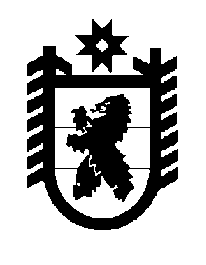 Российская Федерация Республика Карелия    ПРАВИТЕЛЬСТВО РЕСПУБЛИКИ КАРЕЛИЯПОСТАНОВЛЕНИЕот  16 мая 2019 года № 189-Пг. Петрозаводск О внесении изменения в постановление Правительства 
Республики Карелия от 25 августа 2010 года № 175-ППравительство Республики Карелия п о с т а н о в л я е т:Внести в критерии отнесения автомобильных дорог общего пользования к автомобильным дорогам общего пользования регионального или межмуниципального значения Республики Карелия, утвержденные постановлением Правительства Республики Карелия от 25 августа 2010 года 
№ 175-П «Об утверждении критериев отнесения автомобильных дорог общего пользования к автомобильным дорогам общего пользования регионального 
или межмуниципального значения Республики Карелия» (Собрание законодательства Республики Карелия, 2010, № 8, ст. 1008), изменение, дополнив их пунктом «д» следующего содержания:«д) расположенные на территории государственных образовательных организаций Республики Карелия, государственных  учреждений здравоохранения Республики Карелия, организаций социального обслуживания Республики Карелия, государственных учреждений Республики Карелия 
в сфере физической культуры и спорта.».           Глава Республики Карелия 					                  А.О. Парфенчиков